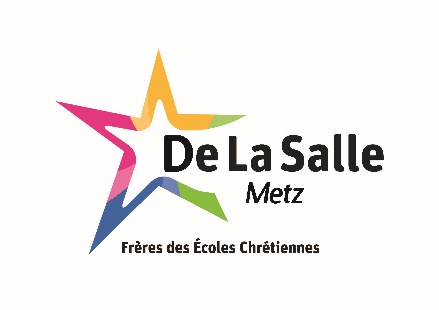 LISTE DE FOURNITURES classe de CP – rentrée 2023Tout le matériel doit être déballé et marqué AU NOM DE L’ELEVEPossibilité de commander ces fournitures sur le site « cmaliste »1 paire de ciseaux bouts ronds 12 cm (droitier ou gaucher)1 étui de 12 crayons couleurs 1 pochette 12 feutres encre lavable BIC KIDS1 stylo bleu bille cristal orange pointe fine1 stylo vert bille cristal orange pointe fine5 crayons papier HB Evolution BIC1 gomme MARS plastic STAEDTLER 1 taille crayon métal 2 trous avec réservoir7 feutres Velleda noir pointe ogive moyenne3 feutres Velleda bleu pointe ogive moyenne2 feutres Velleda vert pointe ogive moyenne1 chemise rouge à élastique et rabats 350g1 chemise bleue à élastique et rabats 350g1 chemise verte à élastique et rabats 350g1 reliure plastique 50 volets transparents9 bâtons de colle 21g UHU1 ardoise 17x24 avec bordure Tout le petit matériel devra être mis dans un sachet (type sachet de congélation) au nom de l’enfant - merciAutres fournitures :Un cartable pouvant contenir un classeur grand formatUne trousse à 2 compartiments avec à l’intérieur les crayons de couleur et les feutresUne trousse à 1 compartiment contenant la paire de ciseaux, la gomme, le taille-crayon, un crayon de papier, un tube de colle et un feutre d’ardoise noirUne boîte de mouchoirs en papier IMPORTANT : Parents et enfants sont responsables du matériel. Ils veilleront à ce que celui-ci soit disponible et en bon état toute l’année scolaire.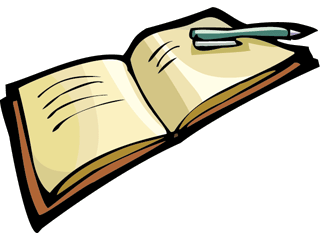 Ecole De La Salle – rue St Maximin 57070 METZ – ecole@dlsmetz.net -  03.87.75.35.02